   Základní škola a mateřská škola Lukavice, okres Ústí nad Orlicí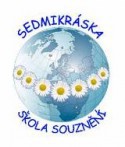 Lukavice 118, 561 51 LetohradTel.: 465 621 410  	 E-mail: zs@zs-ms-lukavice.czwww.zs-ms-lukavice.czAnketa: DISTANČNÍ VÝUKA V ZŠ LUKAVICE (rodiče)Vážení rodiče,rády bychom si na základě Vašich postřehů a dosavadních zkušeností s distanční výukou v naší škole udělaly malý průzkum o jejím zvládání či nezvládání z naší i Vaší strany. Vyplnění anketního listu je dobrovolné, ale pokud máte co říci, budeme rády, pokud se zúčastníte. Pokud budete u některého bodu váhat s odpovědí, zaškrtněte jich klidně více. Vyplněný list můžete do pondělí 18. 1. 2021 vložit do poštovní schránky školy na plotě při vstupu do zahrady (pokud chcete vyplnit anonymně), nebo můžete ve stejném termínu zaslat paní třídní učitelce. Výsledky poslouží k lepšímu zmapování zvládání distanční výuky na naší škole a k případnému posunutí nás všech dle potřeb dál či jinam.V době distanční výuky je naše dítě doma:s jedním z rodičů.s oběma rodiči.s prarodičem/prarodiči.samo.Jiné ___________________________________________________________Máme doma k dispozici potřebné technické vybavení (PC, tablet, tiskárna, webkamera, kvalitní připojení, apod.):ano, máme vše, co potřebujeme.ne.Jiné ___________________________________________________________Frekvence a forma kontaktu vyučujícího se zákonnými zástupci nám:vyhovuje.připadá příliš častá, obtěžuje nás to.nevyhovuje, potřebujeme častější kontakt a více informací.Jiné ___________________________________________________________Frekvence a forma kontaktu vyučujícího s našim dítětem nám:vyhovuje, nechceme nic měnit.nestačí, rádi bychom více písemných úkolů na domácí výuku.nestačí, rádi bychom více kontaktu po skypu (upřesněte, prosím - ______________________________________________________________)Jiné___________________________________________________________Uvítali bychom i jiná online prostředí pro výuku:ne, takto nám to vyhovuje.ano, chtěli bychom zkusit i práci v jiném prostředí (MSTeams, Google Classroom, apod.).je nám to jedno.Jiné - __________________________________________________________Formy hodnocení o práci našeho dítěte při distanční výuce nám:vyhovují.nevyhovují - (upřesněte, prosím, proč - ______________________________________________________________).Jiné ___________________________________________________________Distanční výuku zvládáme doma:skvěle, bez problémů.celkem dobře, někdy máme potíže (upřesněte, prosím, jaké -  ______________________________________________________________).s velkými obtížemi.Jiné - __________________________________________________________Distanční výuku zvládají podle nás vyučující v ZŠ Lukavice:skvěle, bez problémů.celkem dobře, ale _______________________________________________s velkými obtížemi.Jiné - __________________________________________________________Vážení rodiče, děkujeme za čas při vyplňování ankety. Na volné řádky na konci tohoto listu můžete ještě připsat své postřehy, připomínky a náměty, které v anketě nezazněly. Předem za ně děkujeme.						          Kolektiv paní učitelek ZŠ Lukavice_________________________________________________________________________________________________________________________________________________________________________________________________________________________________________________________________________________________________________________________________________________________________________________________________________________________________________________________________________________________________________________________________________________________________________________________________________________________________________________________________________________________________________________________________________________________________________________________________________________________________________________________